Демонстрационный вариантУСТНОГО СОБЕСЕДОВАНИЯ ПО РУССКОМУ ЯЗЫКУДля выпускников основной школыПодготовлен учителем:Лединевой Екатериной  СергеевнойУчитель русского языка и литературыМКОУ ООШ № 12 пос. Ленинский, Минераловодского района,Пояснения к демонстрационному варианту УСТНОГО СОБЕСЕДОВАНИЯПО РУССКОМУ ЯЗЫКУ     При ознакомлении с демонстративным вариантом устного собеседования по русскому языку следует иметь в виду, что задания, включенные в него, не отражают всего содержания, которое может проверяться с помощью вариантов контрольных измерительных материалов.     Назначение демонстративного варианта заключается в том, чтобы дать возможность любому ученику основного государственного экзамена и широкой общественности составить представление о структуре будущих заданий, их количестве, а также об их форме и уровне сложности. Приведенные критерии оценки выполнения заданий устного собеседования, включенные в этот вариант, дают представление о требованиях к полноте и правильности ответов в устной форме.  Инструкция по выполнению заданийУстное собеседование по русскому языку состоит из четырех заданий.  Задание 1 – чтение вслух небольшого текста. Время на подготовку  - 2 минуты.    В задании 2 предлагается пересказать прочитанный текст, дополнив его высказыванием. Время на подготовку – 1 минута.    В 3 задании предлагается выбрать один из трех предложенных вариантов беседы: описание фотографии, повествование на основе жизненного опыта, рассуждение по одной из сформулированных проблем. Время на подготовку – 1 минута.    В задании 4 Вам предстоит поучаствовать в беседе по теме предыдущего задания.Общее время Вашего ответа (включая время на подготовку) – 15 минут.Всё время ответа ведётся аудио- и видеозапись.   Постарайтесь полностью выполнить поставленные задачи, старайтесь говорить ясно и чётко,  не отходить от темы и следовать предложенному плану ответа. Так Вы сможете набрать наибольшее количество баллов.Желаем успехов!Задание 1. Чтение текста.   Вам, конечно, знакомы люди, изображенные на этих фотографиях. Это Кузьма Минин и князь Дмитрий Пожарский (1578-1624) – спасатели Отечества.	У Вас есть 2 минуты на подготовку.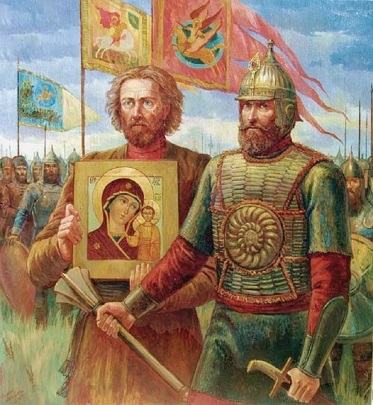 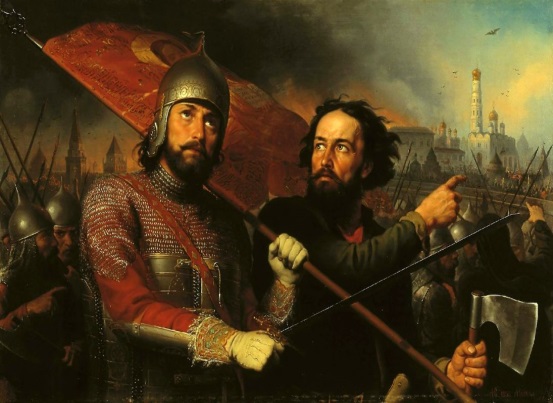       Выдающийся гражданин России Кузьма Минин и знаменитый современник князь Дмитрий Пожарский вошли в историю как освободители русских земель от польских захватчиков. В начале XVII столетия в русском государстве началось Смутное время. Кризис жизни усугублялся нахождением на столичном престоле самозванцев. В Москве, Смоленске и других городах полным ходом хозяйничала польская шляхта, а западные границы страны были заняты шведами.     Чтобы выгнать иноземных захватчиков с русских земель и освободить страну, духовенство призвало население создать народное ополчение и освободить столицу от поляков. На призыв откликнулся новгородский земской староста Кузьма Минин, который был хотя и не знатного происхождения, но являлся патриотом своей Родины. За короткое время ему удалось собрать войско из жителей Нижнего Новгорода. Возглавил его князь Дмитрий Пожарский. Постепенно к народному ополчению стали присоединяться жители других городов. К осени . войско Минина и Пожарского насчитывало около 10 тысяч человек. В начале сентября 1612 года ополчению удалось изгнать поляков из столицы.     В . память о героических освободителях Москвы была увековечена И. Мартосом в монументе, который установлен на Красной площади.Задание 2.Перескажите прочитанный Вами текст, включив в пересказ слова НМ. Карамзина о Минине и Пожарском:«История назвала Минина и Пожарского спасителями отечества: отдадим справедливость их усердию, не менее и гражданам, которые в сие решительное время действовали с удивительным единодушием». Подумайте, где лучше использовать слова Н.М. Карамзина в пересказе.   Вы можете использовать любые способы цитирования.У Вас есть 1 минута на подготовку.Задание 3. Монологические высказывание.Выберите одну из предложенных тем беседы:Хобби (на основе описания фотографии).Есть ли у тебя друг?Почему нужно охранять природу?Вам дается 1 минута на подготовку. Ваше высказывание должно занимать не более 3 минут.Карточки участника собеседованияЗадание 4. Во время беседы Вам будут заданы вопросы по выбранной вами теме беседы. Пожалуйста, давайте полные ответы на вопросы, заданные собеседником – экзаменатором.ПриложенияКарточка собеседника – экзаменатора.Карточка собеседника – экзаменатора.Карточка собеседника – экзаменатора.Критерии оценивания выполнения заданийЗадание 1.  Чтение текста вслухЗадание 2.  Пересказ текста с включение приведенного высказыванияМаксимальное количество баллов за работу с текстом ( задание 1 и 2) – 6.Задание 3. Монологическое высказывание*Примечание. Если экзаменуемый не справился с коммуникативной задачей, т.е. получил 0 баллов по критерию 1, то такая работа не засчитывается и оценивается 0 баллов, задание считается невыполненным.  Выполнение коммуникативной задачи в задании 4 оценивается отдельно для каждого данного экзаменуемым ответа на вопрос. Речевое оформление оценивается в целом по заданиям 3 и 4.Максимальное количество баллов за диалог – 3.Максимальное количество баллов за монолог и диалог – 8.Общее количество баллов за выполнение всей работы – 14.Экзаменуемый получает зачёт в случае, если за выполнение работы он набрал 8 и более баллов.